                                   Resume                                                                                                                                                                        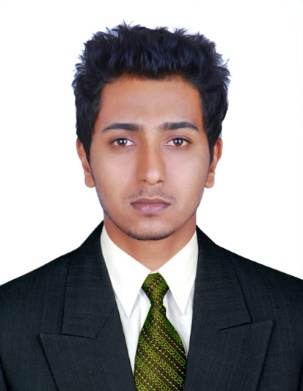 Dony E-mail Id	: dony-391198@2freemail.com OBJECTIVE:Seeking a position of responsibilities that utilizes my skills and experience and keen to work in an environment where I can enrich my knowledgePROFESSIONAL EXPERIENCE ( 6 Years ):Employer: Al Reem Hospico L.L.C, Al Ain, Abu Dhabi, UAE. SEHA – Ambulatory Health Services (AHS) Abu Dhabi ProjectJob title: Biomedical EngineerStart Date: 28 December 2014Duties and Responsibilities:Maintenance and troubleshooting of Critical care, Laboratory, Dental and other medical equipments clinically as well as technically.Handling technical & operational activities of installing biomedical equipments.Preparation of documents for JCI and HAAD accreditation. Coordination with service personnel of various medical equipment companies.Perform Preventive maintenance and calibration of medical equipments.Perform electrical safety tests on biomedical instrumentation using test equipment.Employer: Lakeshore Hospital and Reserch center, Kochi, Kerala, India.Job title: Biomedical EngineerStart Date: 03 December 2012End Date: 03 January 2015Duties and Responsibilities:Preventive Maintenance, breakdown calls, Installation & Demonstration and calibrations of all medical equipment’s.  Employer: Amrita Institute of Medical Science and Research Center Cochin, India.Job title: Trainee staff  Start Date: 03 April 2012End Date: 29 October 2012HANDLED EQUIPMENTSHandling   Equipments  like Ventilator,Anesthetia machine,Radiology equipments, Defibrillator, Physiotherapy Equipments, ECG Machine,CTG machine,Stress Test Machine, Spirometer, ICU Monitors, Syringe pumps,Infusion pumps,Fetal doppler, Audiometer,  ENT unit,   Electrocautery , Centrifuge,  Refrigerators,  Dental chair, Autoclave,Dental x ray,Dental x ray sensors,Various other general and dental equipments,etc.EDUCATIONAL QUALIFICATIONS:Bio-Medical Engineering (2008-2012) from Sathyabama University, Chennai, India. SKILLS:Excellent interpersonal skills and knowledge of health-care industryProven ability to install, repair and maintain biomedical equipment’s.Actively worked on document management of all the equipments of hospital comes under Biomedical Engineering during the audit of JCI and HAAD Accreditation.Experience in the usage of different types of Test and Calibration Equipment’sProficient in MS Word and ExcelPERSONAL PROFILE:Date of Birth	:        22-05-1990 Nationality                                              :        Indian                                             Marital Status                                         :        SingleSex                                                          :        MaleLanguages Known                                  :        English, Hindi, Malayalam, TamilDriving License:Valid UAE driving license